设施建设方案项目名称：时尚生态谷农业生产及农业科技展示大棚建设。项目用地面积： 大写贰十万肆仟肆佰捌拾贰平方米（小写 204482 平方米）。三、项目用地四至范围：北至迳口旧村，东临公明水库，西临光明农场大观园，南靠大顶岭山林公园。详见图 1 。四、设施用地面积：大写：贰万肆仟叁佰贰拾贰平方米（小写 24322 平方米）。其中：五、设施用地四至范围：24322 平米。详见图2。六、设施用地所属 国有土地。七、本建设方案由深圳市迳口生态农业发展限公司制定。图1                                             基本农田和管理范围线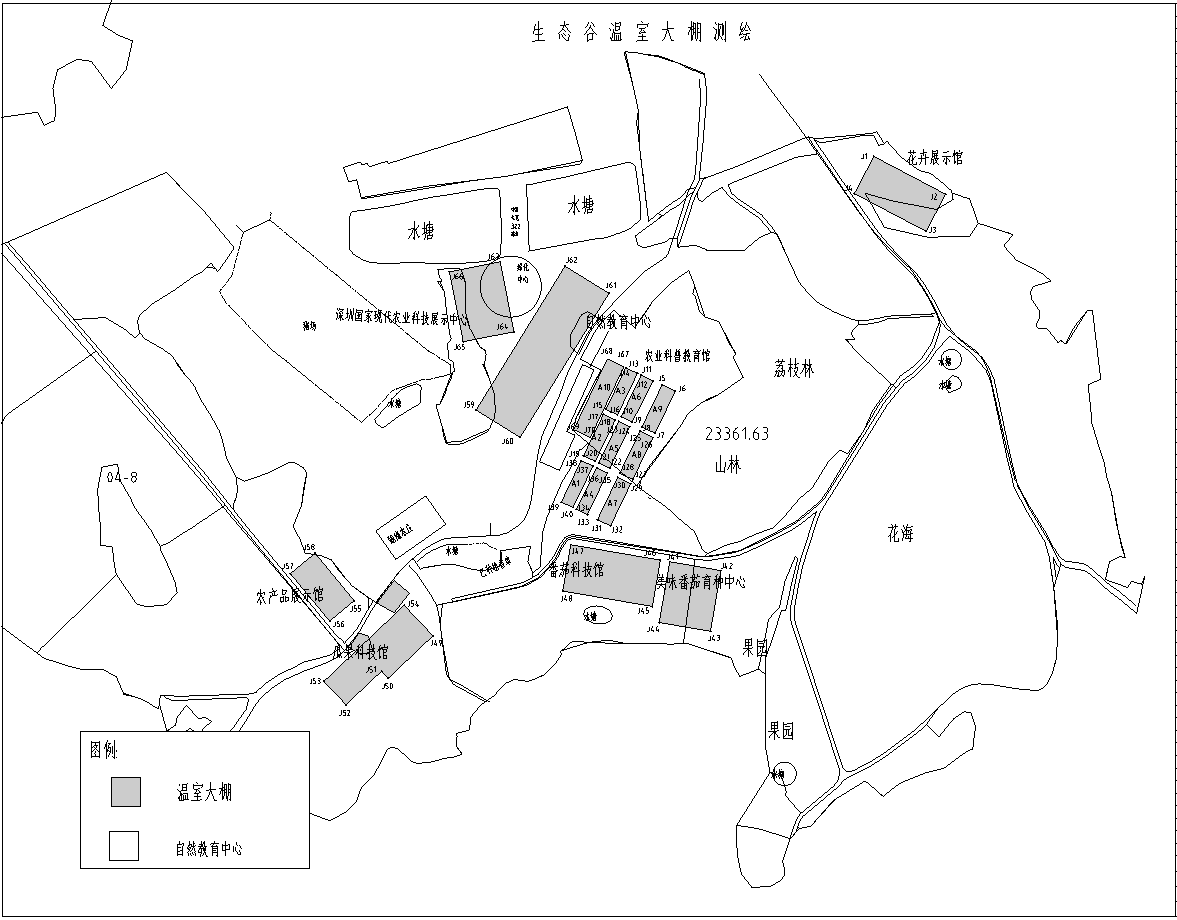 图2                设施用地范围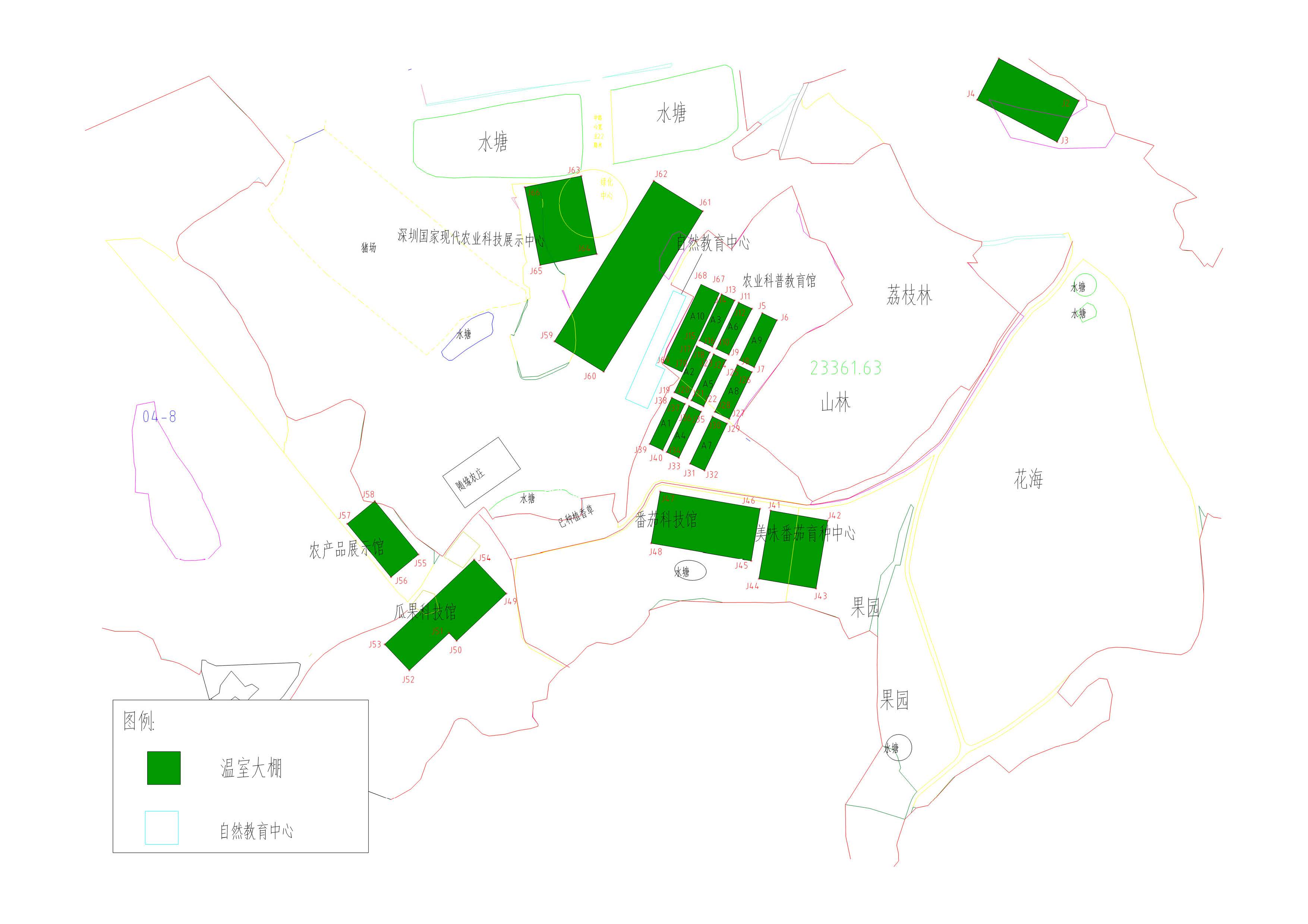 类型用途面积（平方米）面积（平方米）设施用地原地类面积（平方米）设施用地原地类面积（平方米）设施用地原地类面积（平方米）设施用地原地类面积（平方米）设施用地原地类面积（平方米）设施用地原地类面积（平方米）类型用途基本农田耕地耕地园地林地养殖水面其他农用地类型用途基本农田水田园地林地养殖水面其他农用地生产设施用地设施农业温室种植2432215998000008324附属设施用地场内路、包装、施肥、房等00000    0     00配套设施用地厕所、变压器等00000    0     00